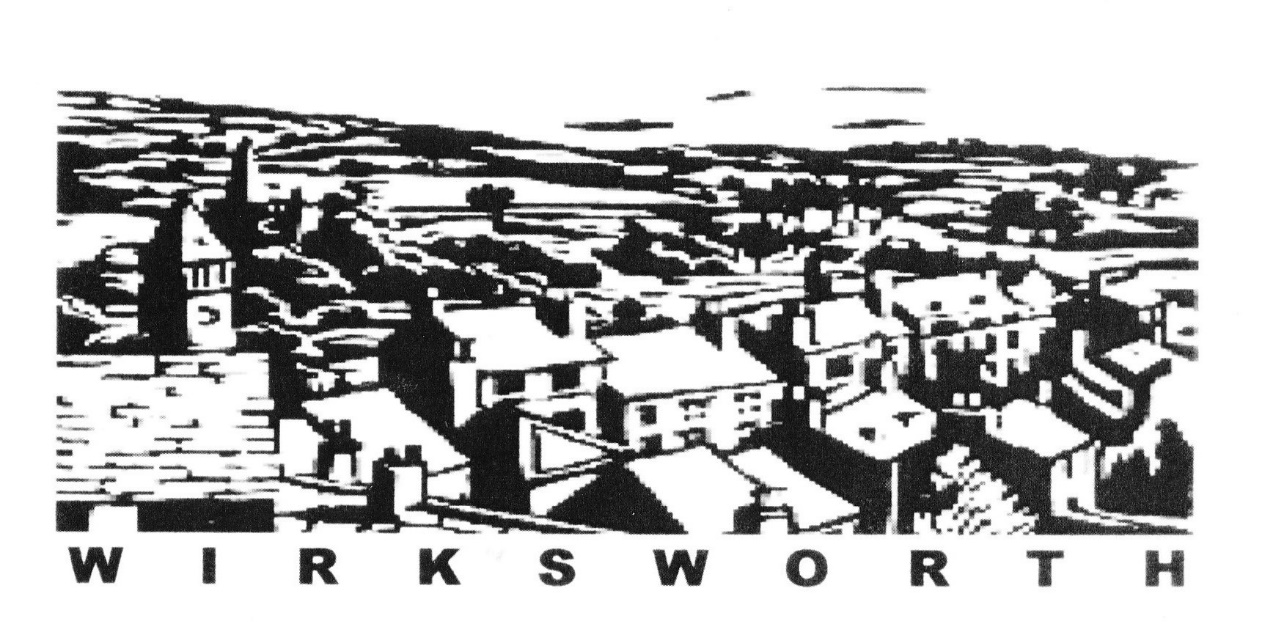 Wirksworth Twinning Associationheißt Freunde aus Frankenau und Die willkommen! Programm zur Feier des dreißigjährigen Bestehens der Partnerschaft zwischen Die und Wirksworth23 – 26 Juni 2023Programm zur Wahl aber vergessen Sie nicht, sich für die mit ** gekennzeichneten Aktivitäten am Freitagabend anzumelden!Unser gemeinsamer PlanetNachhaltiger Entwicklung – in der eine Gesellschaft menschlicheBedürfnisse befriedigt, ohne die Integrität unseres Planetenzu gefährden, und nicht die Fähigkeit zukünftiger Generationengefährdet, ihre Bedürfnisse zu befriedigenDonnerstag den 22 Juni
15.00-16.00  Ankunft der Gästen aus Frankenau – Memorial Hall17.00-18.00  Ankunft der Gästen aus Die – Memorial Hall    Abendessen in Familien      Freitag den 23 Juni10.00-10.25  Wirksworth Heritage Centre (Kulturerbezentrum)10.35-11.00  St Mary’s Church (Die Kirche)11.15-12.15  Kurzfilme hergestellt von der Partnerschaft                     Northern Light Cinema14.30-15.30  Geführte Wanderung in Wirksworth.                      Treffpunkt: Memorial Hall17.00-18.30  Willkommen in Wirksworth!  RathausGetränke und Ausstellungen von Gruppen und Firmen, die auf eine        nachhaltiger Entwicklung, eine Reduzierung der Kohlenstoffemissionen und Nüchternheit hinarbeiten.Begrüßungsrede von Sean Barker, Bürgermeister von Wirksworth und Grüße aus der Partnerstädte.Ausstellung von AQUABOX, ein tragbares Wasseraufbereitungsset, das in Gebiete der Welt geschickt wird, die von Naturkatastrophen und von Menschen verursachten Katastrophen betroffen sind.Melden Sie sich für Workshops an, die mit ** gekennzeichnet sind.Gemeinsames AbendessenSamstag den 24 Juni10.00-11.30 	Rundgang durch das Depot AQUABOX**
Unit 10, Cromford Hill, DE4 3QL11.00-16.30 	Tanz Fest Bakewell – Tanzaufführungen und
Tanzmöglichkeiten in den Straßen von Bakewell10.00-11.00 	Yoga mit Jill**   Rathaus
Matratzen werden zur Verfügung gestellt11.30-12.30 	Trommeln** – Afrikanischer und Samba Rhythmus
The Maltings, St Mary’s Gate, DE4 4DQ12.00-17.00 	Versteckte Gärten und Höfe von Wirksworth
Vergessen Sie nicht Ihr Namensschild15.30-16.30 	Soul Voices** – Gesangseminar  
The Maltings, DE4 4DQ
SamstagabendGemeinsames Essen im Rathaus

18.15 -18.45 	Eintritt durch den Garteneingang im Kirchhof

18.45-20.15 	Sitzplätze suchen oben im Rathaushauptsaal.
                    	Begrüssungsworte - Essen

20.30-21.00 	Kaffee/Tee im Ratssaal. 21.00-23.00 	Musikalische Belustigung mit “Rob Gill und Freunden”Sonntag 25 JuniGottesdienste  09.00  St Teresa-Kirche (Katholisch)                          09.30  St Maria-Kirche (Evangelisch)                          10.00  West Derbyshire United Reformed Church                          10.30  Wellspring (Baptist und Methodist)10.00-11.30   	Tonmodellierung**                              oben im Rathaus 11.30-12.30   	Bauhaus-Vorlesung** Connie Müller  unten im Ratssaal  13.00-15.00  	Besprechung der Partnerschaftmitglieder von Frankenau,   Die und Wirksworth, leichtes Mittagessen bei                       	Suzanne und Alastair Clark(e), 34, Willowbath Lane12.00-17.00   	Versteckte Gärten und Höfe von Wirksworth                      	Vergessen Sie nicht Ihr Namensschild16.00-17.00   	Clogtanzen**     
The Maltings, St Mary’s Gate, DE4 4DQ                       Abendessen in Familien20.30-22.00    Musik im Royal Oak Barn                       mitsingen, mitspielen, zuhörenMontag den 26 Juni07.00  Abfahrt Gäste von Die                                         Memorial Hall15.00  Abfahrt Gäste von Frankenau                             Memorial Hall 